 	Curriculum vitae	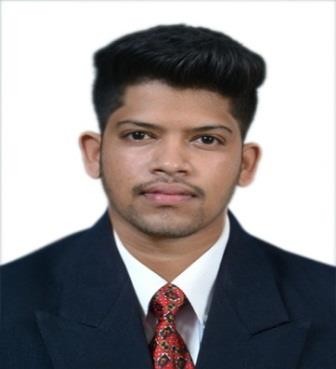 Name: Henry Email: henry-390496@2freemail.comTo pursue my career in a progressive and professionally managed organization, this will provide adequate opportunities and environment to draw upon my knowledge, experience and clear strengths for mutual benefits.Passed Bachelors of Commerce (Bcom) from VVM. Shree Damodar College of Commerce and Economics Comba, Margao, 2016.Passed 12th STD from Multipurpose Higher Secondary School Borda, Margao, 2013.Passed 10th STD from St. Thereza Convent High School Ganapoga, Raia, 2011.Computerised Accounting with Tally ERP 9, Busy 14, Sage 50.Internet and E-Commerce.MS – Office (Word, Excel, PowerPoint, Access, Advance Excel).Good Communication Skills and leadership skills.4 wheeler and 2 wheeler driving licence (India).Company: Quadros Motocorp Co. Location: Margao , Salcete, Goa Working Experience: 1 year 5 months Designation: Sales ConsultantWork Profile:Involves sales and marketing activities for Piaggio Vehicles PVT LTD.Responsible for RTO (Regional Transport Office) work.Quality check of vehicles.Supervision of PDI (Pre Delivery Inspection).Updating of CDMS (Customer Dealer Management System).Deposition of Cash in banks and handling of cash.Company: Savio and Grace Sons Realtors and Developers.Location: Raia , Margao , Salcete, Goa Working Experience: 8 months Designation: Office Administrator Work Profile:Handling external or internal communication.Handling Accounts and handling of cash.Marketing of Real estate.Responsible for TCP(Town and country planning) work.Coordinating with architect, survey department, Bank etc.Supervision of construction site.Languages: English, Konkani	Age : 24 and Hindi.Gender: Male	Marital Status: UnmarriedNationality: Indian	Date of Birth: 17/10/1995Hobbies: Drawing,Playing Badminton, Football.